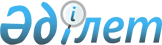 О внесении изменений и дополнений в постановление Правительства Республики Казахстан от 31 декабря 2010 года № 1528 "Об утверждении Правил отнесения месторождения (группы месторождений, части месторождения) углеводородного сырья к категории низкорентабельных, высоковязких, обводненных, малодебитных и выработанных и порядка налогообложения в части налога на добычу полезных ископаемых"
					
			Утративший силу
			
			
		
					Постановление Правительства Республики Казахстан от 12 ноября 2015 года № 893. Утратило силу постановлением Правительства Республики Казахстан от 18 апреля 2018 года № 204 (вводится в действие с 01.01.2018)
      Сноска. Утратило силу постановлением Правительства РК от 18.04.2018 № 204 (вводится в действие с 01.01.2018).
      Правительство Республики Казахстан ПОСТАНОВЛЯЕТ:
      1. Внести в постановление Правительства Республики Казахстан от 31 декабря 2010 года № 1528 "Об утверждении Правил отнесения месторождения (группы месторождений, части месторождения) углеводородного сырья к категории низкорентабельных, высоковязких, обводненных, малодебитных и выработанных и порядка налогообложения в части налога на добычу полезных ископаемых" следующие изменения и дополнения:
      в Правилах отнесения месторождения (группы месторождений, части месторождения) углеводородного сырья к категории низкорентабельных, высоковязких, обводненных, малодебитных и выработанных и порядке налогообложения в части налога на добычу полезных ископаемых, утвержденных указанным постановлением:
      подпункт 3) пункта 2 изложить в следующей редакции:
      "3) оригинал или нотариально засвидетельствованная копия финансовой отчетности юридического лица-недропользователя за отчетный период текущего календарного года (квартал, полугодие или девять месяцев), предшествующий дате подачи заявления;";
      в пункте 4:
      часть первую исключить;
      дополнить частью следующего содержания:
      "Заявитель после получения соответствующего запроса уполномоченного органа в срок не позднее десяти рабочих дней представляет в уполномоченный орган документы и расчеты, обосновывающие сведения, содержащиеся в заявлении, запрашиваемые согласно настоящему пункту Правил.";
      дополнить пунктом 4-1 следующего содержания:
      "4-1. Уполномоченный орган в срок не позднее пяти рабочих дней после поступления заявления и (или) дополнительных документов и расчетов, обосновывающих сведения, содержащиеся в заявлении, в случаях представления неполных сведений в документах, представляемых заявителем, или представления неполного перечня документов, предусмотренных пунктами 2, 3 и 4 настоящих Правил, или подачи заявления с нарушением требований, установленных настоящими Правилами, направляет мотивированный отказ в рассмотрении заявления.";
      пункт 5 изложить в следующей редакции:
      "5. Уполномоченный орган в срок не позднее пяти рабочих дней после принятия к рассмотрению заявления и (или) дополнительных документов и расчетов, обосновывающих сведения, содержащиеся в заявлении, направляет копии заявления и прилагаемых к нему документов на рассмотрение нижеперечисленным государственным органам для подготовки заключений по вопросам:
      1) в Министерство финансов Республики Казахстан – для подтверждения данных налоговой отчетности; 
      2) в уполномоченный орган в области нефти и газа – по вопросам обоснованности планируемых объемов добычи углеводородного сырья и объема операций по недропользованию с учетом утвержденных в установленном законодательством Республики Казахстан порядке рабочих программ (годовых программ работ) и (или) проектных решений и обязательств по контракту на недропользование;
      3) иные государственные органы – по вопросам, входящим в их компетенцию и поставленным уполномоченным органом в целях выработки обоснованных решений по конкретным размерам индивидуальной ставки налога на добычу полезных ископаемых.
      Заключения соответствующих государственных органов должны быть представлены в уполномоченный орган в срок не позднее двадцати календарных дней с момента получения копии заявления и прилагаемых к нему документов от уполномоченного органа. Уполномоченный орган в указанный срок производит расчет рентабельности по контракту на основе представленных заявителем данных и подготавливает предложения по конкретным размерам индивидуальной ставки налога на добычу полезных ископаемых.";
      часть первую пункта 6 изложить в следующей редакции:
      "6. В срок не позднее семи рабочих дней с даты получения всех заключений государственных органов, указанных в пункте 5 настоящих Правил, уполномоченный орган вносит заявление с приложением заключений государственных органов на рассмотрение межведомственной комиссии, которая вырабатывает рекомендации по отнесению месторождения (группы месторождений, части месторождения) углеводородного сырья к категории низкорентабельных, высоковязких, обводненных, малодебитных и выработанных, за исключением общераспространенных полезных ископаемых (далее – комиссия).";
      пункт 7 изложить в следующей редакции:
      "7. В случае выработки комиссией предложения об отнесении месторождения (группы месторождений, части месторождения) углеводородного сырья к категории низкорентабельных, уполномоченный орган в течение пятнадцати рабочих дней разрабатывает и в установленном законодательством порядке вносит в Правительство Республики Казахстан проект постановления Правительства Республики Казахстан о включении месторождения (группы месторождений, части месторождения) углеводородного сырья в перечень отнесенных к категории низкорентабельных с приложением ставок налога на добычу полезных ископаемых, устанавливаемых в соответствии с пунктом 12 настоящих Правил, и указанием календарного года, в течение которого будут применяться такие ставки.";
      подпункт 5) части первой пункта 10 изложить в следующей редакции:
      "5) превышение фактического уровня рентабельности по месторождению (группе месторождений, части месторождения) по итогам отчетных периодов (полугодие или девять месяцев), предшествующих дате подачи заявления, текущего незавершенного календарного года уровня 0 %.";
      абзац первый пункта 15 изложить в следующей редакции:
      "15. Заявление недропользователя об отнесении месторождения (группы месторождений, части месторождения) к категории высоковязких, обводненных, малодебитных или выработанных подается по форме согласно  приложению 1 к настоящим Правилам. К заявлению должны быть приложены следующие документы:";
      пункт 16 изложить в следующей редакции:
      "16. При необходимости уполномоченный орган в срок не позднее пяти рабочих дней после поступления заявления может запросить у заявителя другие документы и расчеты, обосновывающие сведения, содержащиеся в заявлении. 
      Заявитель после получения соответствующего запроса уполномоченного органа в срок не позднее десяти рабочих дней представляет в уполномоченный орган документы и расчеты, обосновывающие сведения, содержащиеся в заявлении, запрашиваемые согласно настоящему пункту Правил.";
      дополнить пунктом 16-1 следующего содержания:
      "16-1. Уполномоченный орган в срок не позднее пяти рабочих дней после поступления заявления и (или) дополнительных документов и расчетов, обосновывающих сведения, содержащиеся в заявлении, в случаях представления неполных сведений в документах, представляемых заявителем, или представления неполного перечня документов, предусмотренных пунктами 15 и 16 настоящих Правил, или подачи заявления с нарушением требований, установленных настоящими Правилами, направляет мотивированный отказ в рассмотрении заявления.";
      пункты 17 и 18 изложить в следующей редакции:
      "17. После поступления заявления уполномоченный орган в срок не позднее пяти рабочих дней направляет копии заявления и прилагаемых к нему документов на рассмотрение в государственные органы, указанные в пункте 5 настоящих Правил, а также в уполномоченный орган в области нефти и газа для подготовки заключения о соответствии или несоответствии месторождения (группы месторождений, части месторождения) критериям высоковязких, обводненных, малодебитных или выработанных и соблюдении заявителем утвержденных проектных решений. 
      Заключения соответствующих государственных органов должны быть представлены в уполномоченный орган в срок не позднее двадцати календарных дней с момента получения копии заявления и прилагаемых к нему документов от уполномоченного органа. 
      18. В срок не позднее семи рабочих дней со дня получения заключений государственных органов уполномоченный орган вносит заявление с приложением заключений на рассмотрение комиссии.";
      абзац первый части первой пункта 20 изложить в следующей редакции:
      "20. В случае вынесения комиссией предложения об отнесении месторождения (группы месторождений, части месторождения) к категории высоковязких, обводненных, малодебитных или выработанных, уполномоченный орган в течение пятнадцати рабочих дней разрабатывает и в установленном порядке вносит в Правительство Республики Казахстан проект постановления Правительства Республики Казахстан о включении месторождения (группы месторождений, части месторождения) в перечень высоковязких, обводненных, малодебитных или выработанных месторождений, в котором должны содержаться следующие сведения:";
      часть третью пункта 24 изложить в следующей редакции:
      "Уполномоченный орган в области нефти и газа ежегодно представляет по месторождениям (группе месторождений, части месторождения), включенным в перечень высоковязких, обводненных, малодебитных или выработанных месторождений, данные об извлекаемых запасах в уполномоченный орган по бюджетному планированию по состоянию на 1 января текущего календарного года.".
      2. Настоящее постановление вводится в действие со дня его первого официального опубликования.
					© 2012. РГП на ПХВ «Институт законодательства и правовой информации Республики Казахстан» Министерства юстиции Республики Казахстан
				
Премьер-Министр
Республики Казахстан
К. Масимов